Document élève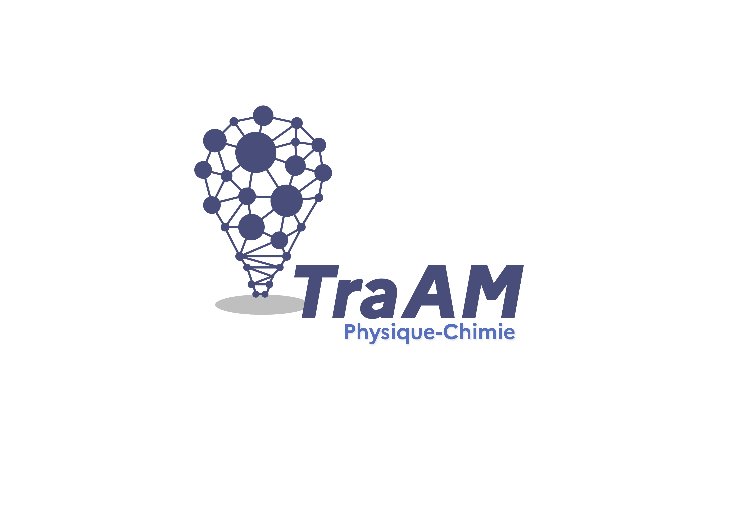 Utiliser les outils numériques pour travailler les prérequisVoici des outils numériques (exercices corrigés, quiz, vidéos, cours, carte mentale) fournis aux étudiants pour travailler les pré-requis en sciences physiques, au niveau bac +1, bac +2. Ces outils sont répertoriés sur un site wix : https://delphineviandier.wixsite.com/physics-andco/prerequisQuiz simple De quoi s’agit-il ?Il s’agit de quiz en lien avec les cours au programme des CPGE scientifiques. Vous trouverez des questions et des corrigés associés.Quel est l’intérêt ?C’est un outil efficace et rapide d’autoévaluation sur le cours, il permet aussi d’identifier les notions les plus importantes et de réactiver la mémoire.Où les trouver ?https://delphineviandier.wixsite.com/physics-andco/quizQuiz interactifDe quoi s’agit-il ?Il s’agit de quiz gamifiés réalisés avec quizizz en lien avec les programmes des CPGE scientifiques. Vous trouverez des questions et des corrigés associés.Quel est l’intérêt ?Revoir des notions, éventuellement en réalisant des défis entre étudiants.Où les trouver ?https://delphineviandier.wixsite.com/physics-andco/pr%C3%A9requis-optique-ondulatoireVidéosDe quoi s’agit-il ?Des vidéos de cours.Quel est l’intérêt ?Revoir des notions de cours, des méthodes.Où les trouver ?https://www.youtube.com/channel/UCSO3_I_8JB2OqQ2BmmoLhEwExercices corrigés et cartes mentalesDe quoi s’agit-il ?Des exercices corrigés ou des cartes mentales en lien avec les programmes de CPGE scientifiques.Quel est l’intérêt ?Travailler certains prérequis avec des exercices, souvent assez brefs. Utiliser des cartes mentales permettant d’avoir une vision synthétique du domaine étudié.Où les trouver ?https://delphineviandier.wixsite.com/physics-andco/pr%C3%A9requis-m%C3%A9canique